Long Term Planning                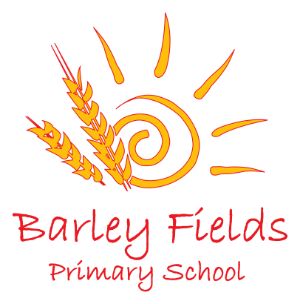 Upper Key Stage 2       Year 6          Cycle 1  2019-2020AutumnAutumnAutumnSpringSpringSummerSummerEnglishAutumn 1 Unit 1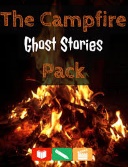 Ghost Stories (RWP – Unit)Reading, writing and performance unit based on the art of verbal story-telling.Autumn 1 Unit 2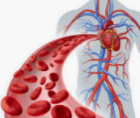 Red Blood CellsReading and writing based on science topic.Spring 1 Unit 1 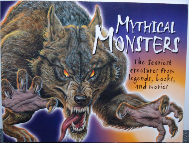 Mythical MonstersReading and writing based on mythical monsters Spring 1 Unit 2 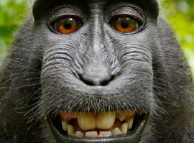 Changes Reading and writing based on science topic Summer 1 Unit 1 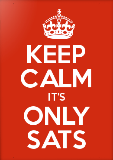 SATs RevisionSummer 1 Unit 2 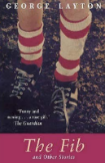 The FibReading and writing based on ‘The Long Walk’ by George Layton.EnglishAutumn 2 Unit 3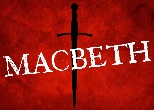 Macbeth UnitReading and writing based on Shakespeare’s MacbethAutumn 2 Unit 4 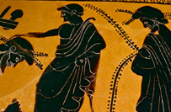 300 SpartansNarrative/non-narrative writing based on the Battle of Thermopylae.Spring 2 Unit 3 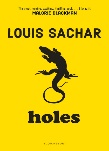 HolesReading and writing based on ‘Holes’ by Louis Sachar.Spring 2 Unit 4SATs RevisionSummer 2 Unit 3 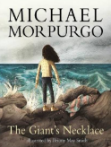 The Giant’s NecklaceWriting based on ‘The Giant’s Necklace’ by Michael MorpurgoSummer 2 Unit 4 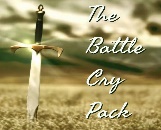 The Battle Cry(RWP-Unit)Speeches based on Gladiator and Braveheart.MathematicsAutumn 1 Unit 1 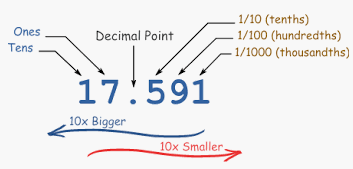 Number -  Place Value 2 WeeksAutumn 1 Unit 2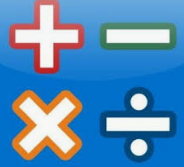 Number – Addition, Subtraction, Multiplication & Division4 weeksSpring 1 Unit 1 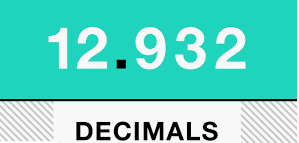 Number – Decimals 2 weeksSpring 1 Unit 2 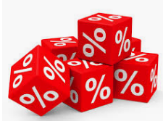 Number –Percentages  2 weeksSpring 1 Unit 3 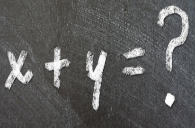 Number - Algebra  2 weeksSummer 1 Unit 1 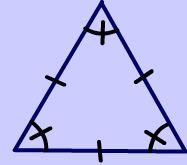 Geometry – Properties of Shape(2 weeks)Summer 1 Unit 2 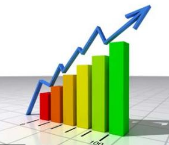 Statistics(2 weeks)MathematicsAutumn 2 Unit 3  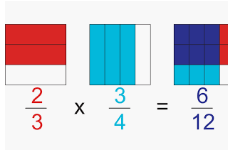 Number – Fractions  4 weeksAutumn 2 Unit 4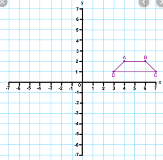 Geometry – Position and Direction 1 weekConsolidation learning  1 week Spring 2 Unit 3 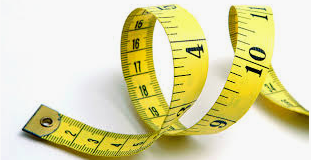 Measurement – Converting Units 1 WeekPerimeter, Area and Volume 2 weeksSpring 2 Unit 4 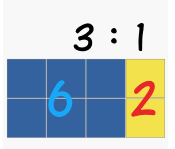 Number – Ratio  2 weeksConsolidation learning 1 week Summer 2 Unit 3 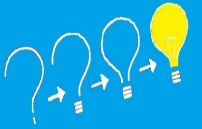 Problem Solving 3 weeksSummer 2 Unit 4 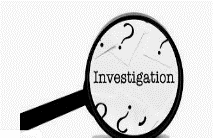 Maths Investigations 3 weeksScience Science Autumn 1 Unit 1 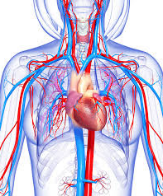 Animals including HumansThe circulation systemAutumn 2 Unit 2 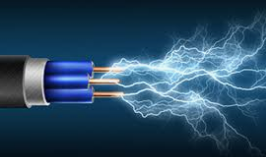 ElectricityCircuits and Circuit diagramsSpring 1 Unit 3 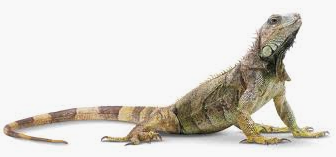 Living Things and their Habitats ClassificationSpring 2 Unit 4 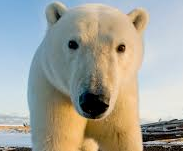 Inheritance and Adaptation Evolution and AdaptationSpring 2 Unit 4 Inheritance and Adaptation Evolution and AdaptationSummer 1 Unit 5 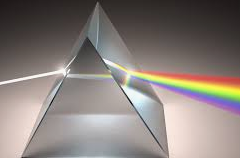 Light Sources and movement of lightSummer 1 Unit 5 Light Sources and movement of lightSummer 2 Unit 6 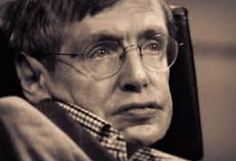 Scientists and Scientific DiscoveryStephen HawkingComputing Computing Autumn 1 Unit 1 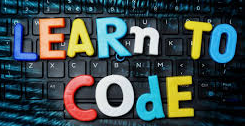 Coding - ScratchAutumn 2 Unit 2 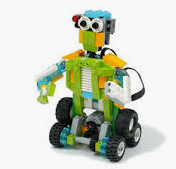 Robot Controller – Lego We DoSpring 1 Unit 3 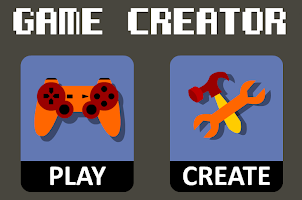 Game Creator 3D – Purple MashSpring 2 Unit 4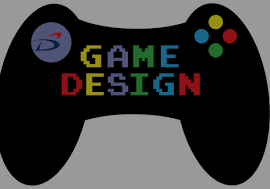 Game Designer - KoduSpring 2 Unit 4Game Designer - KoduSummer 1 Unit 5 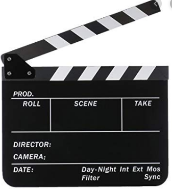 Lights, Camera, Action!Summer 1 Unit 5 Lights, Camera, Action!Digital LiteracyDigital Literacy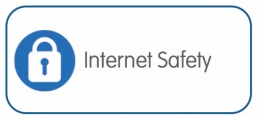 Talking Safely Online 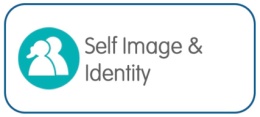 Super Digital Citizen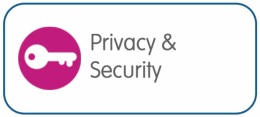 Privacy Rules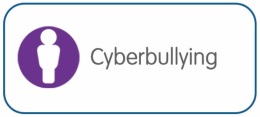 What is Cyberbullying?What is Cyberbullying?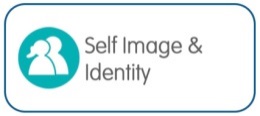 Selling Stereotypes.Selling Stereotypes.History & Geography History & Geography 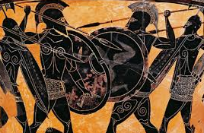 Who Were the Ancient Greeks?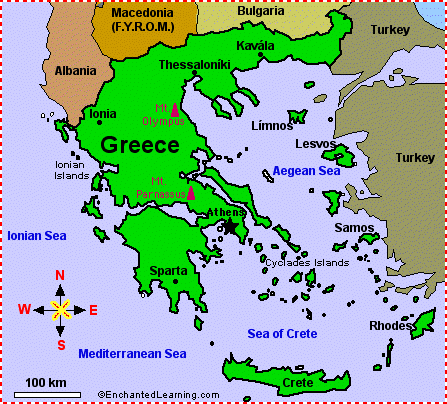 Contrasting Locality – Exploring Greece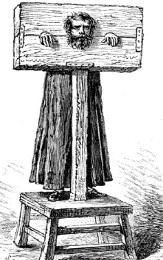 Crime and Punishment through the AgesCrime and Punishment through the AgesCrime and Punishment through the Ages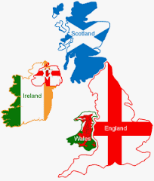 The United KingdomThe United Kingdom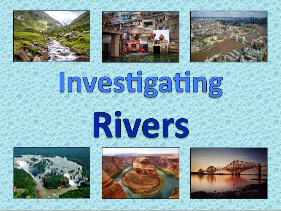 Investigating RiversP.E. P.E. Autumn 1 Unit 1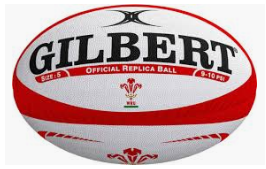 Invasion Games Tag Rugby Autumn 1 Unit 2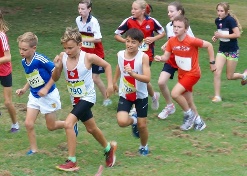 Running and Jumping Cross CountrySpring 1 Unit 3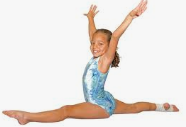 Balance, agility and coordination GymnsasticsSpring 1 Unit 3Balance, agility and coordination GymnsasticsSpring 1 Unit 4 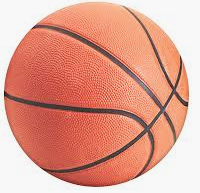 Attacking and Defending Basketball  Summer 1 Unit 7 Striking and Defending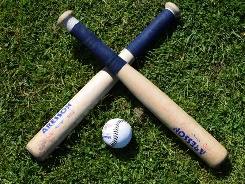 Rounders Summer 1 Unit 8 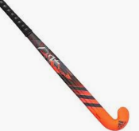 Attacking and DefendingHockey Summer 1 Unit 8 Attacking and DefendingHockey P.E. P.E. Autumn 2 Unit 3Attacking and Defending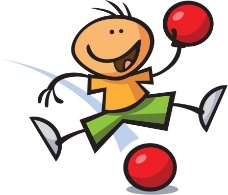 DodgeballAutumn 2 Unit 4 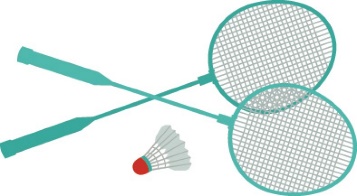 Net and WallBadminton Spring 2 Unit 5 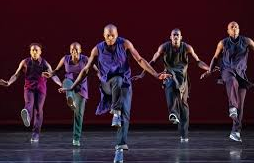 Dance DancefuzionSpring 2 Unit 5 Dance DancefuzionSpring 2 Unit 6 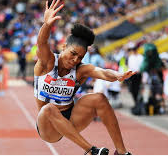 Running and JumpingAthletics Summer 2 Unit 9 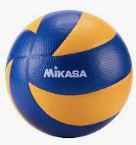 Net and WallVolleyballSummer 2 Unit 10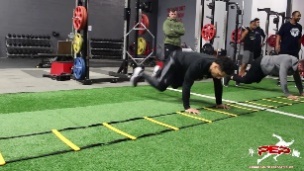 Health Related FitnessSummer 2 Unit 10Health Related FitnessMFL MFL 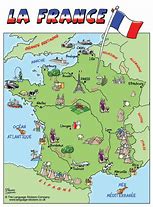 On y vaLearn to name Fracophone countries  and towns in France.On y vaLearn to name Fracophone countries  and towns in France.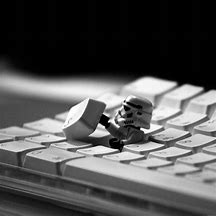 L’argent de pocheNumbers to 100, likes and dislikes, the Euro, create a toy advert L’argent de pocheNumbers to 100, likes and dislikes, the Euro, create a toy advert L’argent de pocheNumbers to 100, likes and dislikes, the Euro, create a toy advert 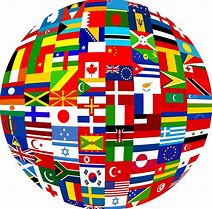 Language around the worldIntroduction to German, Mandarin and SpanishLanguage around the worldIntroduction to German, Mandarin and SpanishLanguage around the worldIntroduction to German, Mandarin and SpanishMusic Autumn Unit 1 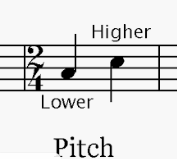 Duration and PitchAutumn Unit 1 Duration and PitchAutumn Unit 2 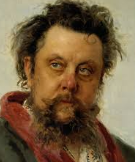 Composer Study Modest MussorgskySpring  Unit 3 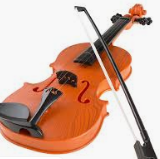 Dynamics, Timbre & TextureSpring  Unit 3 Dynamics, Timbre & TextureSpring Unit 4 Composer Study 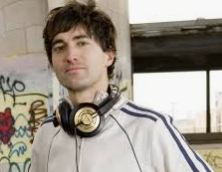 Mason Bates Summer Unit 5 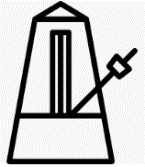 Tempo and Structure Summer Unit 6 Composer Study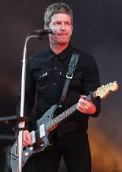 Noel Gallagher Summer Unit 6 Composer StudyNoel Gallagher Art 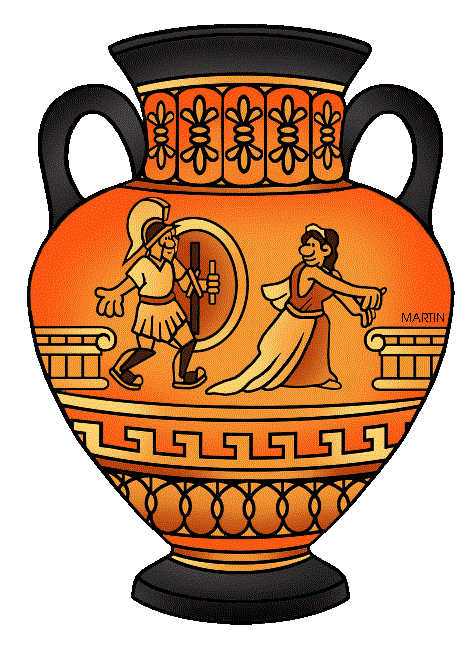 Greek ArtGreek ArtArtist Study - Monet and the Impresionists 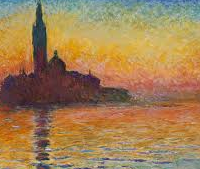 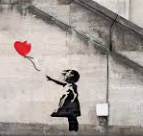 Street ArtArtist Study – Banksy Street ArtArtist Study – Banksy Street ArtArtist Study – Banksy 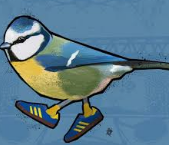 Artist Study -Local Street Art  – BobzillaArtist Study -Local Street Art  – BobzillaArtist Study -Local Street Art  – BobzillaDT  Unit 1 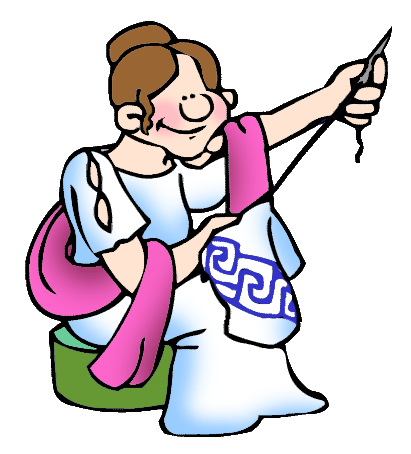 Fashion and Textiles - Greek Fashion Unit 1 Fashion and Textiles - Greek Fashion Unit 1 Fashion and Textiles - Greek FashionUnit 2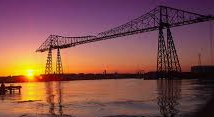 Frame Structures – Building BridgesUnit 2Frame Structures – Building BridgesUnit 2Frame Structures – Building BridgesUnit 3 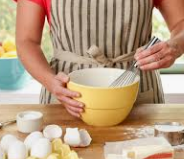 Food – celebrating culture and seasonalityBurgers Unit 3 Food – celebrating culture and seasonalityBurgers Unit 3 Food – celebrating culture and seasonalityBurgers RE Unit I Rites of Passage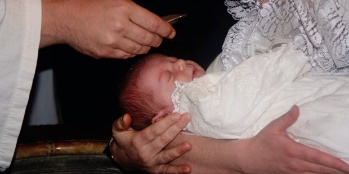 Compare rites of passage rituals in Christanity and Islam Unit I Rites of PassageCompare rites of passage rituals in Christanity and Islam Unit 2 Festivals and Celbrations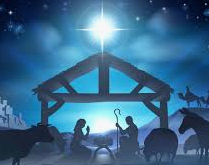 What do the gospel stores tell us of Jesus’ birth?Unit 3 Beliefs & Practices 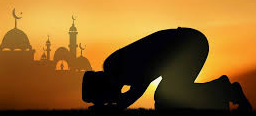 Islam What do we know about being a Muslim?Unit 3 Beliefs & Practices Islam What do we know about being a Muslim?Unit 4 Beliefs & Practices 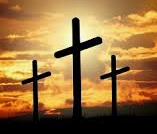 Who was responsible for Jesus’ death?Unit 5 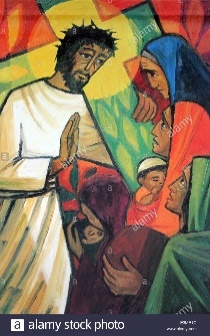 Expressions of Faith through ArtUnit 5 Expressions of Faith through ArtUnit 6Festivals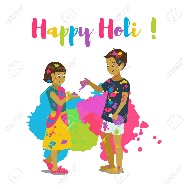 Festivals in other religionsPSHE Unit 1 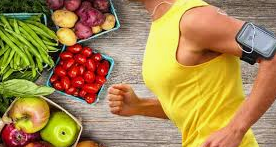 Healthy Lifestyles Growing and Changing Keeping SafeUnit 1 Healthy Lifestyles Growing and Changing Keeping SafeUnit 1 Healthy Lifestyles Growing and Changing Keeping SafeUnit 2 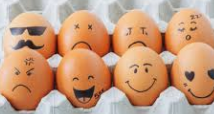 Healthy RelationshipsFeelings and EmotionsValuing DifferenceUnit 2 Healthy RelationshipsFeelings and EmotionsValuing DifferenceUnit 2 Healthy RelationshipsFeelings and EmotionsValuing DifferenceUnit 3 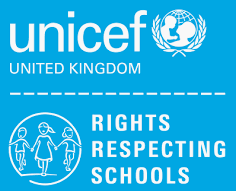 Rights and ResponsibilitiesTaking Care of the EnvironmentMoney MattersUnit 3 Rights and ResponsibilitiesTaking Care of the EnvironmentMoney MattersUnit 3 Rights and ResponsibilitiesTaking Care of the EnvironmentMoney Matters